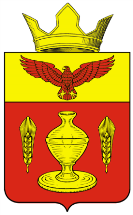 ВОЛГОГРАДСКАЯ ОБЛАСТЬПАЛЛАСОВСКИЙ МУНИЦИПАЛЬНЫЙ РАЙОНАДМИНИСТРАЦИЯ ГОНЧАРОВСКОГО СЕЛЬСКОГО ПОСЕЛЕНИЯПОСТАНОВЛЕНИЕп. Золотариот «05»  октября  2017г.                                                                     № 60Об утверждении Положения о порядке формирования, ведения и обязательного опубликования перечня муниципального имущества Гончаровского сельского поселения Палласовского муниципального района Волгоградской области, свободного от прав третьих лиц (за исключением имущественных прав субъектов малого и среднего предпринимательства), в целях предоставления муниципального имущества Гончаровского сельского поселения Палласовского муниципального района Волгоградской области во владение и (или) пользование на долгосрочной основе субъектам малого и среднего предпринимательства и организациям, образующим инфраструктуру поддержки субъектов малого и среднего предпринимательства.        В соответствии со ст. 18 Федерального закона от 24 июля 2007 года N 209-ФЗ "О развитии малого и среднего предпринимательства в Российской Федерации", Федеральным законом от 22.07.2008 N 159-ФЗ "Об особенностях отчуждения недвижимого имущества, находящегося в государственной собственности субъектов Российской Федерации или в муниципальной собственности и арендуемого субъектами малого и среднего предпринимательства, и о внесении изменений в отдельные законодательные акты Российской Федерации", Федеральным законом от 26.07.2006 N 135-ФЗ "О защите конкуренции", Постановлением Правительства Российской Федерации от 21.08.2010 № 645 «Об имущественной поддержке субъектов малого и среднего предпринимательства при предоставлении федерального имущества», в целях оказания имущественной поддержки субъектам малого и среднего предпринимательства и организациям, образующим инфраструктуру поддержки субъектов малого и среднего предпринимательства, руководствуясь Уставом Гончаровского сельского поселения, Администрация Гончаровского сельского поселенияПОСТАНОВЛЯЕТ:        1. Утвердить Положение о порядке формирования, ведения и обязательного опубликования перечня муниципального имущества Гончаровского сельского поселения Палласовского муниципального района Волгоградской области, свободного от прав третьих лиц (за исключением имущественных прав субъектов малого и среднего предпринимательства), в целях предоставления муниципального имущества Гончаровского сельского поселения Палласовского муниципального района Волгоградской области во владение и (или) в пользование на долгосрочной основе субъектам малого и среднего предпринимательства и организациям, образующим инфраструктуру поддержки субъектов малого и среднего предпринимательства согласно приложению к настоящему постановлению.2. Контроль за исполнением настоящего Постановления оставляю за собой. 3. Настоящее Постановление вступает в силу с момента официального опубликования (обнародования). Глава Гончаровского                                                 К.У.Нуркатов.сельского поселенияРег60/2017Приложение к постановлениюадминистрации Гончаровскогосельского поселенияот «05»октября2017г. №60ПоложениеО порядке формирования, ведения и обязательного опубликования перечня муниципального имущества Гончаровского сельского поселения Палласовского муниципального района Волгоградской области, свободного от прав третьих лиц (за исключением имущественных прав субъектов малого и среднего предпринимательства), в целях предоставления муниципального имущества Гончаровского сельского поселения Палласовского муниципального района Волгоградской области во владение и (или) в пользование на долгосрочной основе субъектам малого и среднего предпринимательства и организациям, образующим инфраструктуру поддержки субъектов малого и среднего предпринимательства1. Общие положения1.1. Настоящее Положение устанавливает порядок формирования, ведения и обязательного опубликования перечня муниципального имущества Гончаровского сельского поселения.  свободного от прав третьих лиц (за исключением имущественных прав субъектов малого и среднего предпринимательства), в целях предоставления муниципального имущества Гончаровского сельского поселения Палласовского муниципального района Волгоградской области во владение и (или) в пользование на долгосрочной основе (в том числе по льготным ставкам арендной платы) субъектам малого и среднего предпринимательства и организациям, образующим инфраструктуру поддержки субъектов малого и среднего предпринимательства (далее именуется - Перечень),  порядок и условия предоставления в аренду включенного в данный Перечень имущества.1.2. В Перечень включается имущество, находящееся в собственности Гончаровского сельского поселения Палласовского муниципального района Волгоградской области, в том числе земельные участки, здания, строения, сооружения, нежилые помещения, оборудование, машины, механизмы, установки, транспортные средства, инвентарь, инструменты и свободное от прав третьих лиц (за исключением имущественных прав субъектов малого и среднего предпринимательства).Муниципальное имущество, включенное в Перечень, может быть использовано только в целях предоставления его во владение и (или) в пользование на долгосрочной основе субъектам малого и среднего предпринимательства, осуществляющим предпринимательскую деятельность на территории Гончаровского сельского поселения Палласовского муниципального района Волгоградской области, и организациям, образующим инфраструктуру поддержки субъектов малого и среднего предпринимательства Гончаровского сельского поселения Палласовского муниципального района Волгоградской области.1.3. Муниципальное имущество, включенное в перечни, указанные в части 4 статьи 18 Федерального закона от 24 июля 2007 года N 209-ФЗ "О развитии малого и среднего предпринимательства в Российской Федерации", не подлежит отчуждению в частную собственность, за исключением возмездного отчуждения такого имущества в собственность субъектов малого и среднего предпринимательства в соответствии с частью 2.1 статьи 9 Федерального закона от 22 июля 2008 года N 159-ФЗ "Об особенностях отчуждения недвижимого имущества, находящегося в государственной собственности субъектов Российской Федерации или в муниципальной собственности и арендуемого субъектами малого и среднего предпринимательства, и о внесении изменений в отдельные законодательные акты Российской Федерации".2. Порядок формирования Перечня2.1. Формирование Перечня осуществляется Администрацией Гончаровского сельского поселения Палласовского муниципального района Волгоградской области, (далее именуется – администрация Гончаровского сельского поселения).2.2. Внесение сведений о муниципальном имуществе в Перечень (в том числе ежегодное дополнение), а также исключение сведений о муниципальном имуществе из Перечня осуществляются на основании постановления администрации Гончаровского сельского поселения Палласовского муниципального района Волгоградской области, (далее - уполномоченный орган) об утверждении Перечня или о внесении в него изменений на основе предложений администрации Гончаровского сельского поселения Палласовского муниципального района Волгоградской области, муниципальных унитарных предприятий и муниципальных учреждений, субъектов малого и среднего предпринимательства, организаций, образующих инфраструктуру поддержки субъектов малого и среднего предпринимательства.Внесение в Перечень изменений, не предусматривающих исключения из Перечня, осуществляется не позднее 10 рабочих дней с даты внесения соответствующих изменений в реестр муниципального имущества Гончаровского сельского поселения Палласовского муниципального района Волгоградской области,2.3. Сформированный на основе предложений, поступивших в соответствии с пунктом 2.2. настоящего Положения проект Перечня Администрация Гончаровского сельского поселения вносит на рассмотрение в Координационный совет Гончаровского сельского поселения Палласовского муниципального района по развитию малого и среднего предпринимательства и развитию конкуренции (далее именуется - Совет). При этом решение об утверждении Перечня принимается не ранее чем через 30 дней со дня направления проекта Перечня в Совет. При поступлении в указанный срок предложений Совета и наличии разногласий с высказанной им позицией уполномоченный орган проводит согласительное совещание. 2.4. По результатам рассмотрения предложения администрацией Гончаровского сельского поселения Палласовского муниципального района Волгоградской области принимается одно из следующих решений:а) о включении сведений о муниципальном имуществе, в отношении которого поступило предложение, в Перечень с учетом критериев, установленных пунктом 3.2 настоящего Положения;б) об исключении сведений о муниципальном имуществе, в отношении которого поступило предложение, из Перечня с учетом положений пунктов 3.3 и 3.4 настоящего Положения;в) об отказе в учете предложения.В случае принятия решения об отказе в учете предложения, указанного в пункте 2.2 настоящего Положения, Администрация Гончаровского сельского поселения направляет лицу, представившему предложение, мотивированный ответ о невозможности включения сведений о муниципальном имуществе в Перечень или исключения сведений о муниципальном имуществе из Перечня.2.5. Сведения о муниципальном имуществе вносятся в Перечень в составе и по форме, которые установлены в соответствии с частью 4.4 статьи 18 Федерального закона от 24 июля 2007 года N 209-ФЗ "О развитии малого и среднего предпринимательства в Российской Федерации".3. Порядок ведения и опубликования Перечня3.1. Ведение Перечня осуществляется Администрацией Гончаровского сельского поселения в электронном виде путем внесения и исключения данных об объектах в соответствии с постановлением администрации Гончаровского сельского поселения Палласовкого муниципального района Волгоградской области об утверждении Перечня или о внесении изменений в Перечень.3.2. В Перечень вносятся сведения о муниципальном имуществе, соответствующем следующим критериям:а) муниципальное имущество свободно от прав третьих лиц (за исключением имущественных прав субъектов малого и среднего предпринимательства);б) муниципальное имущество не ограничено в обороте;в) муниципальное имущество не является объектом религиозного назначения;г) муниципальное имущество не является объектом незавершенного строительства;д) в отношении муниципального имущества не принято решений администрации Гончаровского сельского поселения Палласовского муниципального района Волгоградской области о предоставлении его иным лицам;е) муниципальное имущество не включено в прогнозный план (программу) приватизации имущества, находящегося в собственности Администрации Гончаровского сельского поселения Палласовского муниципального района Волгоградской области;ж) муниципальное имущество не признано аварийным и подлежащим сносу или реконструкции.3.3. Администрация Гончаровского сельского поселения Палласовского муниципального района Волгоградской области вправе исключить сведения о муниципальном имуществе из Перечня, если в течение 2 лет со дня включения сведений о муниципальном имуществе в Перечень в отношении такого имущества от субъектов малого и среднего предпринимательства или организаций, образующих инфраструктуру поддержки субъектов малого и среднего предпринимательства, не поступало:а) ни одной заявки на участие в аукционе (конкурсе) на право заключения договора, предусматривающего переход прав владения (или) пользования в отношении муниципального имущества;б) ни одного заявления о предоставлении муниципального имущества, в отношении которого заключение указанного договора может быть осуществлено без проведения аукциона (конкурса) в случаях, предусмотренных Федеральным законом "О защите конкуренции".3.4. Нормативным актом Администрации Гончаровского сельского поселения Палласовского муниципального района Волгоградской области исключаются сведения о муниципальном имуществе из Перечня в одном из следующих случаев:а) в отношении муниципального имущества в установленном законодательством Российской Федерации порядке принято решение администрацией Гончаровского сельского поселения Палласовского муниципального района Волгоградской области о его использовании для государственных нужд либо для иных целей;б) право муниципальной собственности на имущество прекращено по решению суда или в ином установленном законом порядке.3.5. Администрация Гончаровского сельского поселения:- осуществляет контроль за целевым использованием имущества, включенного в Перечень;- обеспечивает учет объектов муниципального имущества, включенных в Перечень;- осуществляет автоматизированное ведение и информационно-справочное обслуживание Перечня.3.6. Перечень и внесенные в него изменения подлежат:а) обязательному опубликованию в средствах массовой информации - в течение 10 рабочих дней со дня утверждения;б) размещению на официальном сайте Администрации Гончаровского сельского поселения Палласовского муниципального района Волгоградской области в информационно-телекоммуникационной сети "Интернет" (в том числе в форме открытых данных) - в течение 3 рабочих дней со дня утверждения.4. Порядок и условия предоставления имущества в аренду,                               включенного в Перечень         4.1. Предоставление включенного в Перечень муниципального имущества в аренду субъектам малого и среднего предпринимательства осуществляется посредством проведения торгов (конкурсов, аукционов), а также в ином порядке, предусмотренном действующим законодательством Российской Федерации. Юридические и физические лица, не относящиеся к категории субъектов малого и среднего предпринимательства, к участию в торгах не допускаются.4.2. Проведение торгов на право заключения долгосрочного договора аренды муниципального имущества осуществляется в соответствии с Правилами проведения конкурсов или аукционов на право заключения договоров аренды, договоров безвозмездного пользования, договоров доверительного управления имуществом, иных договоров, предусматривающих переход прав владения и (или) пользования в отношении государственного или муниципального имущества, утвержденными приказом Федеральной антимонопольной службы от 10.02.2010 N 67.4.3. Недвижимое имущество, включенное в Перечень, предоставляется во владение и (или) пользование субъектам малого и среднего предпринимательства и организациям, образующим инфраструктуру поддержки малого и среднего предпринимательства, на срок не менее 5 лет.4.4. Условия предоставления муниципального имущества в аренду публикуются в информационном сообщении о проведении торгов на право заключения договора аренды муниципального имущества.4.5. Размер арендной платы за пользование муниципальным имуществом субъектами малого и среднего предпринимательства и организациями, образующими инфраструктуру поддержки малого и среднего предпринимательства, устанавливается по результатам торгов. Первоначальная цена объекта определяется на основании отчета об оценке рыночной стоимости арендной платы, составленного в соответствии с законодательством Российской Федерации об оценочной деятельности.